Zpráva ze služební cesty v ČR Příloha: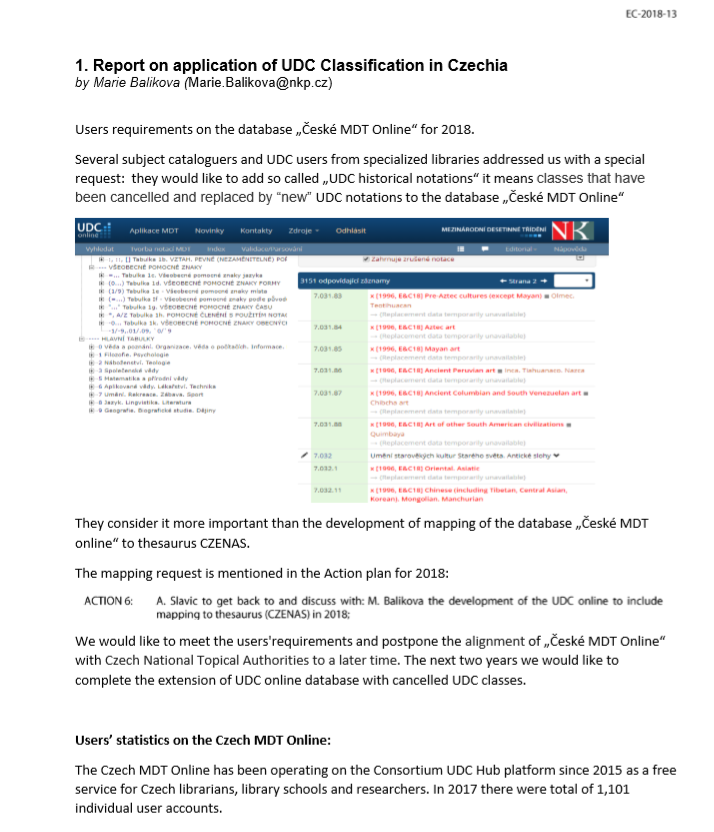 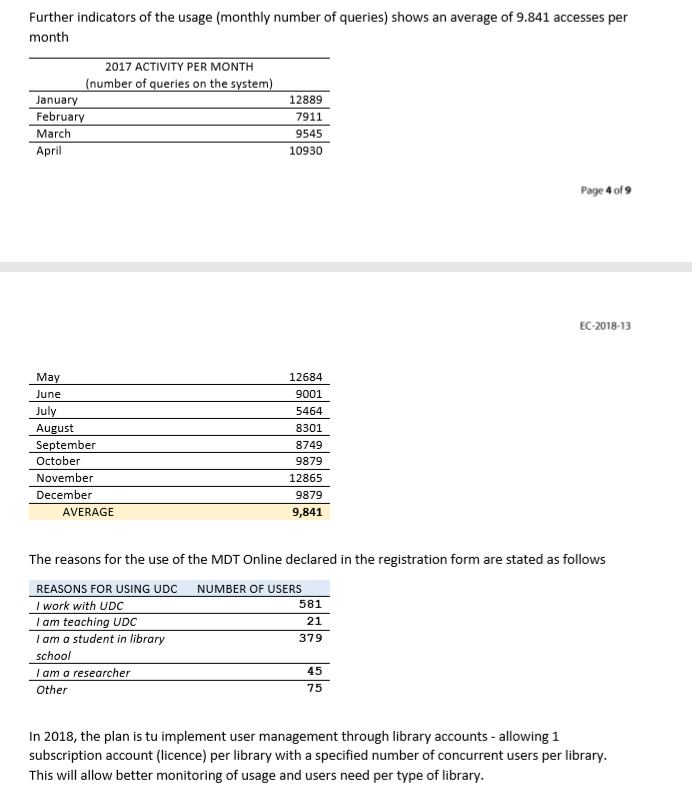 Jméno a příjmení účastníka cestyMgr. Marie BalíkováMgr. Marie BalíkováPracoviště – dle organizační strukturyOddělení národních věcných autorit a věcného zpracováníOddělení národních věcných autorit a věcného zpracováníPracoviště – zařazení katalogizátor katalogizátorDůvod cesty jednání exekutivního výboru konsorcia MDT jednání exekutivního výboru konsorcia MDTMísto – městoHaagHaagMísto – zeměNizozemskoNizozemskoDatum (od-do)24.-27. 2. 201824.-27. 2. 2018Podrobný časový harmonogram25. 2. 2018 – jednání grémia MDT26. 2. 2018 – jednání exekutivního výboru MDT27. 2. 2018 – archiv MDT25. 2. 2018 – jednání grémia MDT26. 2. 2018 – jednání exekutivního výboru MDT27. 2. 2018 – archiv MDTSpolucestující z NK----Finanční zajištěníRozpočet NK ČRRozpočet NK ČRCíle cesty Jednání exekutivního výboru konsorcia MDT Jednání exekutivního výboru konsorcia MDTPlnění cílů cesty (konkrétně)Cíle cesty byly splněnyCíle cesty byly splněnyProgram a další podrobnější informaceSchválení zápisu z jednání exekutivního výboru (2017)Volba představitelů Konsorcia - volba místo předsedy, zvolena Irena Sešek - National and University Library in LjubljanaJednání o rozpočtu  - projednán rozpočet za rok 2017 a schválen návrh rozpočtu na rok 2018 Interní směrnice exekutivního výboru MDTProblematika licencí Plán rozvoje klasifikačního systému MDT Zprávy členů Konsorcia - aplikace MDT v jednotlivých zemích – viz příloha	Schválení zápisu z jednání exekutivního výboru (2017)Volba představitelů Konsorcia - volba místo předsedy, zvolena Irena Sešek - National and University Library in LjubljanaJednání o rozpočtu  - projednán rozpočet za rok 2017 a schválen návrh rozpočtu na rok 2018 Interní směrnice exekutivního výboru MDTProblematika licencí Plán rozvoje klasifikačního systému MDT Zprávy členů Konsorcia - aplikace MDT v jednotlivých zemích – viz příloha	Přivezené materiály -- --Datum předložení zprávy19. 3. 201819. 3. 2018Podpis předkladatele zprávyPodpis nadřízenéhoDatum:Podpis:Vloženo na IntranetDatum:Podpis:Přijato v domácím odděleníDatum:Podpis: